В соответствии со статьей 28 Федерального закона от 06 октября 2003 года № 131-ФЗ «Об общих принципах организации местного самоуправления в Российской Федерации» и статьей 11 Устава сельского поселения Целинный сельсовет муниципального района Хайбуллинский район Республики Башкортостан, постановляю:	1. Обнародовать проект решения Совета сельского поселения Целинный сельсовет муниципального района Хайбуллинский район Республики Башкортостан «О внесении изменений и дополнений в Устав сельского поселения Целинный сельсовет муниципального района Хайбуллинский район Республики Башкортостан» (далее - проект решения) 4 сентября 2018 года на информационном стенде Администрации сельского поселения Целинный сельсовет муниципального района Хайбуллинский район Республики Башкортостан. 	2. Провести публичные слушания по проекту решения 18 сентября 2018 года в 10 час. 00 мин. в СДК с. Целинное по адресу: Республика Башкортостан, Хайбуллинский район, с. Целинное, ул. Заки Валиди, д.2.	3. Создать комиссию по подготовке и проведению публичных слушаний по проекту решения в следующем составе:	Председатель комиссии: Попова Ольга Федоровна - глава сельского поселения		Секретарь комиссии – Магадиева Наталья Юрьевна - управляющий делами Администрации сельского поселения	Члены комиссии: Давлетбердина Дилара Ишбулдовна- депутат Совета сельского поселения Целинный сельсоветКазыханова Дания Зиннуровна- представитель общественности	4. Установить, что письменные предложения по проекту решения направляются в Администрацию сельского поселения по адресу: Республика Башкортостан, Хайбуллинский район, с. Целинное, ул. Мусы Муртазина, д.9А, в срок до 14 сентября 2018 года. 	5.  Обнародовать проект решения и настоящее постановление на информационном стенде Совета муниципального района и разместить на официальном сайте сельского поселения Целинный сельсовет муниципального района Хайбуллинский район Республики Башкортостан.	Глава сельского поселенияЦелинный сельсоветмуниципального районаХайбуллинский районРеспублики Башкортостан                                                                           О.Ф. ПоповаБАШКОРТОСТАН РЕСПУБЛИКАҺЫХӘЙБУЛЛА РАЙОНЫМУНИЦИПАЛЬ РАЙОНЫНЫҢСИЗӘМ АУЫЛ СОВЕТЫАУЫЛ БИЛӘМӘҺЕХАКИМИӘТЕ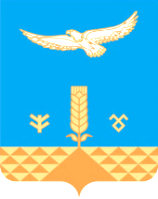 АДМИНИСТРАЦИЯСЕЛЬСКОГО ПОСЕЛЕНИЯЦЕЛИННЫЙ СЕЛЬСОВЕТМУНИЦИПАЛЬНОГО РАЙОНА ХАЙБУЛЛИНСКИЙ РАЙОН РЕСПУБЛИКИ БАШКОРТОСТАНКАРАРПОСТАНОВЛЕНИЕ27 август 2018 йыл№ 11-П27 августа 2018 годаСизӘм ауылысело Целинное